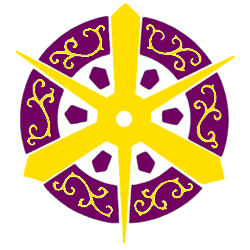 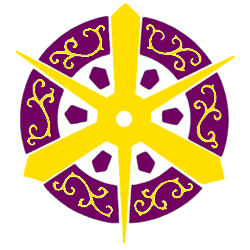 １　採用の概要※　若干名とは，1～3名を意味します。※　採用予定者数については，事業計画等により変更することがあります。※　法人が経営する病院には，京都市立病院の他に京都市立京北病院があります。※　既卒者，経験者等は，令和2年3月31日までに採用される場合があります。２　受験資格注１　国籍は問いません。注２　次のいずれかに該当する方は，受験することができません。・　成年被後見人又は被保佐人（準禁治産者を含みます。）・　禁錮以上の刑に処され，その執行を終わるまで又はその執行を受けることがなくなるまでの方・　地方独立行政法人京都市立病院機構又は京都市において懲戒解雇又は懲戒免職の処分を受け，当該処分の日から2年を経過しない方・　日本国憲法施行の日以後において，日本国憲法又はその下に成立した政府を暴力で破壊することを主張する政党その他の団体を結成し，又はこれに加入した方３　試験の方法，内容，日時及び手続※1　書類選考に合格された方については，専門試験（専門試験は理学療法士・言語聴覚士・作業療法士のみ）及び作文試験に続いて，面接試験を受験いただく予定です。面接試験の集合時間等は，別途郵送する受験票でお知らせします。※2　試験会場は，後述「８　試験会場」を御覧ください（申込状況等により，試験会場が変更となる場合がありますので，別途郵送する受験票を必ず確認してください。）。４　合格までの流れ⑴　書類選考の結果通知，受験票の送付・　書類選考の結果は，申込期間の締切後に，申込者全員に文書で通知します。なお，試験の２日前になっても結果通知が到着しない場合には，京都市立病院事務局　職員採用担当へお問い合わせください。・　書類選考合格者には，併せて受験票を送付します。⑵　最終合格発表・　最終合格発表は，地方独立行政法人京都市立病院機構のホームページで行います。・　併せて，受験者全員に文書で合否を通知します。⑶　合否の問い合わせ及び試験成績の開示・　電話での合否の問い合わせには応じません。・　試験不合格の方で，試験成績の開示を希望される方は，宛先及び受験番号を明記した長3号の返信用封筒（84円切手貼付）を最終合格発表後1箇月を経過する日までに提出してください。５　合格から採用まで⑴　最終合格決定後，採用についての詳細を通知します。⑵　最終合格者であっても，受験資格を欠いていることが明らかとなった場合は，合格を取り消します。⑶　受験資格を満たす「見込み」として受験された方について，令和2年3月31日までに当該受験資格が満たされないことが明らかとなった場合，採用が取り消されます。⑷　最終合格後に提出していただく身体検査票の結果，傷病等により職務に支障があると認められる場合などには，採用されないことがあります。６　勤務条件⑴　初任給※　上記の金額は，給料及び地域手当（給料の10％）の合計額です。※　職歴等がある方は，その職歴等に応じて上記の金額に加算されることがあります。※　このほか，扶養手当，通勤手当，住居手当，ボーナス（平成30年度支給実績　年4.45箇月分。採用1年目（4月1日採用の場合）は，年3.7225箇月分）などがそれぞれの支給条件に応じて支給されています。※　これらの給与は，社会情勢に応じて変動する場合があります。⑵　勤務時間，休暇等⑶　その他７　受験申込みの手続※　試験当日に車いすを使用するなど受験に際して配慮が必要な方は，申込書の通信欄に，必ずその旨を記入してください。※　申込書及びエントリーシート記載の個人情報は，採用試験の目的以外に使用することはありません。※　提出された書類は返却しません。８　試験会場：京都市立病院（京都市中京区壬生東高田町1番地の2）注　必ず公共交通機関でお越しください。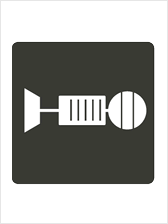 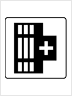 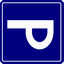 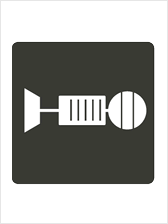 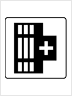 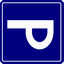 注　申込状況等により，試験会場等が変更となる場合がありますので，別途郵送する受験票を必ず確認してください。９　お問い合わせ先〒604-8845　京都市中京区壬生東高田町1番地の2京都市立病院事務局　職員採用担当電話：075-311-5311（代表）ホームページアドレス：http://www.kch-org.jp/電子メールアドレス：㎝-saiyou@kch-org.jp職　種従事業務採　　用予定者数採用予定日理学療法士急性期理学療法業務に従事します。脳血管疾患，運動器疾患，呼吸器疾患，心大血管疾患，悪性腫瘍と様々な疾患を対象として介入します。若干名令和2年4月1日言語聴覚士急性期の言語障害，音声障害，嚥下障害，高次脳機能障害へのリハビリ等に従事します。若干名令和2年4月1日作業療法士急性期作業療法業務に従事します。特に脳卒中センターにおける急性期脳血管障害に力を入れています。若干名令和2年4月1日病棟保育士小児病棟での患児の生活援助，病棟やプレイルームでの遊び，育児相談等の保育士業務に従事します。若干名令和2年4月1日職　種年　齢免許理学療法士昭和35年4月2日以降に生まれた方理学療法士免許を有する方又は取得する見込みの方言語聴覚士昭和35年4月2日以降に生まれた方言語聴覚士免許を有する方又は取得する見込みの方作業療法士昭和35年4月2日以降に生まれた方作業療法士免許を有する方又は取得する見込みの方病棟保育士昭和35年4月2日以降に生まれた方保育士免許を有する方又は取得する見込みの方書類選考→試　験※1→最終合格発表申込書，エントリーシートによる選考→専門試験60分※理学療法士・言語聴覚士・作業療法士のみ作文試験45分，800字以内面接試験→①②③の成績で決定※①は理学療法士・言語聴覚士・作業療法士のみ令和元年11月上旬→令和元年11月17日（日）午前9時00分～会場：京都市立病院※2→令和元年11月下旬予定職種職種初任給理学療法士，言語聴覚士，作業療法士理学療法士，言語聴覚士，作業療法士195,690円病棟保育士大学卒197,890円病棟保育士短大卒178,310円勤務時間週38時間45分勤務休 暇 等休日：土曜日，日曜日，祝日，年末年始（12月29日～1月3日）休暇：年次休暇（1年度につき20日）・夏期休暇のほか，結婚，服喪（忌引），出産・子育て関連の休暇等年金，健康保険地方公務員等共済組合法適用（地方公務員と同様）労働災害，通勤災害地方公務員災害補償法適用（地方公務員と同様）申込方法申込書の「記入上の注意」をよく読んだうえで必要事項を記入し，写真を貼って，封筒の表に「受験書類」と赤字で書き，次の書類を郵送してください。○　申込書（写真貼付，エントリーシート記入）○　成績証明書　※成績証明書は，令和2年3月卒業見込みの方のみ必要です。○　長3号封筒（受験票郵送用）※宛先を明記してください。切手貼付は不要です。申 込 先〒604-8845 京都市中京区壬生東高田町1番地の2京都市立病院事務局　職員採用担当申込期間令和元年9月27日（金）から令和元年10月28日（月）まで（必着）受験票の交　　付受験票は郵送します。試験の2日前になっても受験票が到着しない場合には，京都市立病院事務局　職員採用担当へお問い合わせください。